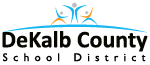 School Year _2015-2016________Course DescriptionIn Grade 7, instructional time should focus on four critical areas: (1) developing understanding of and applyingproportional relationships; (2) developing understanding of operations with rational numbers and working withexpressions and linear equations; (3) solving problems involving scale drawings and informal geometric constructions,and working with two‐and three‐dimensional shapes to solve problems involving area, surface area, and volume; and(4) drawing inferences about populations based on samples.Curriculum Overview The following academic concepts will be covered. Standards for mathematical practice.1 Make sense of problems and persevere in solving them.2 Reason abstractly and quantitatively.3 Construct viable arguments and critique the reasoning of others.4 Model with mathematics.5 Use appropriate tools strategically.6 Attend to precision.7 Look for and make use of structure.8 Look for and express regularity in repeated reasoningBOARD-APPROVED INSTRUCTIONAL MATERIALSGRADING SYSTEM: The DeKalb County School District believes that the most important assessment of student learning shall be conducted by the teachers as they observe and evaluate students in the context of ongoing classroom instruction. A variety of approaches, methodologies, and resources shall be used to deliver educational services and to maximize each student’s opportunity to succeed. Teachers shall evaluate student progress, report grades that represent the student’s academic achievement, and communicate official academic progress to students and parents in a timely manner through the electronic grading portal. Notes:  *English Learners (ELs) must not receive numerical or letter grades for the core content areas in elementary and middle school during their first year of language development. A grade of CS or CU must be assigned. This rule may be extended beyond the first year with approval from the EL Studies Program. English Learners must receive a grade for ESOL courses.Course Name7th Grade MathematicsCourse CodeSchool NameDATE AcademyTeacher NameMs. Alysia NobleSchool Phone Number678.999.9290Teacher Emailanoble@dateacademy.orgSchool Websitehttp://dekalbacademy.org/Teacher WebsiteCURRICULUM OVERVIEWUnit 1 – Operations with Rational NumbersApply and extend previous understandings of operations with fractions to add, subtract, multiply, and dividerational numbers.Unit 2  – Expressions and EquationsSolve real-life and mathematical problems using numerical and algebraic expressions and equations.Use properties of operations to generate equivalent expressions.Unit 3– Ratios and Proportional RelationshipsAnalyze proportional relationship and use them to solve real-world and mathematical problems.Draw, construct, and describe geometrical figures and describe the relationships between them.Unit 4– InferencesUse random sampling to draw inferences about a population.Draw informal comparative inferences about two populations.Unit 5-GeometryDraw, construct, and describe geometrical figures and describe the relationships between them.Solve real-life and mathematical problems involving angle measure, area, surface area, and volume.Unit 6- ProbabilityInvestigate chance processes and develop, use, and evaluate probability models.Title Glencoe Math, Course 2ISBN978-0076615292Online book and/or resourceswww.connected.mcgraw-hill.com/GRADING CATEGORIES*GRADE PROTOCOLFormative Assessment (Pre-Assessment) – 0%Assessment During Learning – 25%Guided, Independent, or Group Practice – 45%Summative Assessment or Assessment of Learning– 30%A	90 – 100                               ~P (pass)B	80 – 89                                 ~F (fail)                C	71 – 79 D	70 F	Below 70DISTRICT EXPECTATIONS FOR SUCCESSSTUDENT PROGRESSSemester progress reports shall be issued four and a half, nine and thirteen and a half weeks into each semester.  The progress of students shall be evaluated frequently and plans shall be generated to remediate deficiencies as they are discovered. Plans shall include appropriate interventions designed to meet the needs of the students. See Board Policy IH.Semester progress reports shall be issued four and a half, nine and thirteen and a half weeks into each semester.  The progress of students shall be evaluated frequently and plans shall be generated to remediate deficiencies as they are discovered. Plans shall include appropriate interventions designed to meet the needs of the students. See Board Policy IH.ACADEMIC INTEGRITYStudents will not engage in an act of academic dishonesty including, but not limited to, cheating, providing false information, falsifying school records, forging signatures, or using an unauthorized computer user ID or password. See the Code of Student Conduct - Student Rights and Responsibilities and Character Development Handbook.Students will not engage in an act of academic dishonesty including, but not limited to, cheating, providing false information, falsifying school records, forging signatures, or using an unauthorized computer user ID or password. See the Code of Student Conduct - Student Rights and Responsibilities and Character Development Handbook.HOMEWORKHomework assignments should be meaningful and should be an application or adaptation of a classroom experience.  Homework is at all times an extension of the teaching/learning experience. Homework is designed for students to practice those skills covered in class.  In order to receive full credit, all problems must be fully attempted in pencil (no pen allowed in math class) and all work must be shown.  It is important to try all homework assignments.If your child is having trouble with their homework assignments, *Have them look for similar examples in their notes.*Ask a sibling or classmate for help (exchange numbers with a reliable classmate)*Encourage them to ask questions in class.*Make arrangements with me for your son/daughter to come after school for extra help.Homework assignments should be meaningful and should be an application or adaptation of a classroom experience.  Homework is at all times an extension of the teaching/learning experience. Homework is designed for students to practice those skills covered in class.  In order to receive full credit, all problems must be fully attempted in pencil (no pen allowed in math class) and all work must be shown.  It is important to try all homework assignments.If your child is having trouble with their homework assignments, *Have them look for similar examples in their notes.*Ask a sibling or classmate for help (exchange numbers with a reliable classmate)*Encourage them to ask questions in class.*Make arrangements with me for your son/daughter to come after school for extra help.MATH NOTEBOOKRequirements for Math Notebook  1. Folder2. Spiral notebook. 3. Graph Paper 4. Colored pencils, tape, glue, dry-erase markers In the spiral notebook is where vocabulary and important formulas are kept. Located in the spiral book will be all vocabulary words and their definitions, formulas, equations, and math properties that you receive from me during the lessons for the whole school year.It is important that you keep your papers (especially homework, tests, and quizzes) organized in your math notebook because you and I both make mistakes and loss of points could result in an improper grade. FINALLY, bring your notebook with you to class each day, along with 5 sharpened pencils. Requirements for Math Notebook  1. Folder2. Spiral notebook. 3. Graph Paper 4. Colored pencils, tape, glue, dry-erase markers In the spiral notebook is where vocabulary and important formulas are kept. Located in the spiral book will be all vocabulary words and their definitions, formulas, equations, and math properties that you receive from me during the lessons for the whole school year.It is important that you keep your papers (especially homework, tests, and quizzes) organized in your math notebook because you and I both make mistakes and loss of points could result in an improper grade. FINALLY, bring your notebook with you to class each day, along with 5 sharpened pencils. MAKE-UP WORK DUE TO ABSENCESWhen a student is absent because of a legal reason as defined by Georgia law or when the absence is apparently beyond the control of the student, the student shall be given an opportunity to earn grade(s) for those days absent. Make-up work must be completed within a timely fashion.When a student is absent because of a legal reason as defined by Georgia law or when the absence is apparently beyond the control of the student, the student shall be given an opportunity to earn grade(s) for those days absent. Make-up work must be completed within a timely fashion.SCHOOL EXPECTATIONS FOR SUCCESSCLASSROOM EXPECTATIONSClassroom Expectations1.	Be On Time and In Your Seat Before the Bell.2.	Be Respectful To Everyone in the Class.3.	Always Bring Materials.4.	Write Assignments In Agenda Planner.5.	No Eating or Drinking In Class.6.	Dress Appropriately.ConsequencesWarningRefocus RoomDetention or Parent ContactOffice ReferralParent ConferenceMATERIALS AND SUPPLIESCopy paper, 2-inch binder, Dividers, 2 spiral books, construction paper, glue, loose-leaf paper, index cards, colored pencils, ruler, compass, protractor, Kleenex, hand-sanitizer. EXTRA HELPTutorial will be available by invitation onlyPARENTS AS PARTNERSI firmly believe that the best education will take place when the parents, students, and teachers work together as a team.  With that in mind, please feel free to contact me by email at anoble@dateacademy.org.  Together we can make your child successful this school year.